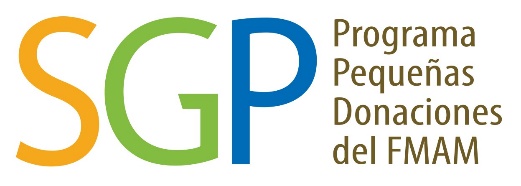 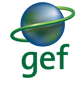 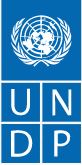 SÉPTIMA FASE OPERACIONAL DEL PROGRAMA DE PEQUEÑAS DONACIONES GEF/PNUD PLANTILLA DE PROPUESTA DE PROYECTOREQUISITOS GENERALESEsta es una plantilla de proyecto estándar del Programa de Pequeñas Donaciones para que la sociedad civil y/o las organizaciones comunitarias soliciten subvenciones Se requiere toda la información, mientras que se espera que algunas secciones de la plantilla se rellenen con el apoyo del Coordinador Nacional (CN) en PanamáLa propuesta de proyecto debe ser lo más breve posible. La propuesta debe enviarse en forma mecanografiada. El texto azul en esta plantilla sirve de guía y explicación, y, por lo tanto, se puede eliminar una vez que se haya preparado la propuesta. Se pueden presentar anexos adicionales, incluidos documentos que certifiquen el estado de la organización, avales del proyecto propuesto, compromisos de financiación u otros indicadores de participación y apoyo de otras instituciones, así como pruebas de apoyo y participación por parte de la comunidad. Sírvase enviar una copia de la propuesta al Coordinador Nacional del Programa de Pequeñas Donaciones (PPD) de Panamá. ----------PARTE 1: PORTADA DEL PROYECTOINFORMACIÓN GENERAL SOCIEDAD CIVIL/ORGANIZACIÓN COMUNITARIA - SOLICITANTE UBICACIÓN DEL PROYECTO CLASIFICACIÓN DEL PROGRAMA DE PEQUEÑAS DONACIONES DEL FMAM (consulte al Coordinador Nacional)En cada proyecto se seleccionarán una Iniciativa Estratégica del PPD y una esfera de actividad principales, como se indica en el siguiente cuadro. En los proyectos puede haber iniciativas estratégicas y esferas de actividad secundarias que deben anotarse en la justificación y el enfoque del proyecto. Se deben seleccionar indicadores apropiados de acuerdo con las esferas de actividad primarias y secundarias del proyecto (consúltese el anexo 1 que figura a continuación).DURACIÓN DEL PROYECTOFINANCIACIÓN DEL PROYECTO ORGANIZACIÓN - ADMISIBILIDADDescriba la experiencia y la admisibilidad de la organización para implementar con éxito el proyecto propuesto:Tipo de organización Organización de base comunitaria Organización de la sociedad civil, incluida la institución académica/de capacitacion  Otros (describa la naturaleza de la organización) _____________	Además, escoja uno o más de los siguientes grupos, según corresponda:Organización de pueblos indígenas Grupo de mujeresGrupo de jóvenesGrupo de Personas con DiscapacidadExperiencia y duración de esta en gestión de proyectos, de haberla: _____ años Sírvase decribir brevemente el objetivo y las actividades principales de la organización/grupo proponente: incluya una declaración de misión/visión según corresponda.Sírvase describir brevemente la estructura organizativa, la gobernanza y el marco administrativo, incluidas las cifras de personal, sus funciones, etc. Sírvase proporcionar una indicación del estado legal por medio de cualquier registro/documentación legal de respaldo como anexo. De no haberlo, proporcione una descripción detallada de la naturaleza de su existencia. Sírvase proporcionar un estado financiero comprobado reciente, de haberlo. Describa la experiencia previa relevante para el proyecto propuesto, incluidas las actividades relacionadas con los problemas ambientales globales, o experiencia con proyectos centrados en el desarrollo sostenible a nivel comunitario.Sírvase indicar compromisos previos de la organización con el PPD (por ejemplo, donante, asociado, etc.). Sí/No: En caso afirmativo, describa la naturaleza de la participación, incluida la participación en proyectos específicos y donaciones recibidas. ------------PARTE 2: PROPUESTA DE PROYECTOSECCIÓN A: MARCO DEL PROYECTO Resumen del proyecto Proporcione un breve resumen del proyecto en un párrafo, que incluya la justificación y el contexto, el objetivo del proyecto y los resultados clave esperados, incluya el sitio objetivo y la(s) comunidad(es) involucrada(s). Justificación y base de referencia del proyectoDescriba lo siguiente: Los desafíos que se pretende abordar en el marco del proyecto en relación con los problemas ambientales y de desarrollo globales. De qué manera está relacionado el proyecto y cómo contribuirá a la estrategia del programa de país del PPDDe qué manera el proyecto está relacionado con otros programas relevantes apoyados por el Gobierno, el GEF y otros donantes, y el sector privado. Objetivos, resultados/productos y actividades del proyecto Describa el marco del proyecto y el plan de implementación completando el cuadro 1 que figura a continuación: Objetivo principal: el proyecto propuesto debe incluir un objetivo ambiental, junto con el objetivo de desarrollo/medios de vida, según corresponda. Resultados del proyecto: describa los cambios cuantificables que habrán ocurrido al final del proyecto como resultado de la intervención planificada (p. ej.: establecimiento de XX hectáreas del área de conservación de gestión comunitaria; XX miembros de la comunidad han recibido capacitación y presentado mejoras en el manejo de residuos).Productos y actividades del proyecto: describa brevemente los resultados y productos esperados del proyecto. Describa algunas actividades para cada producto, Plan de ejecución del proyecto y marco temporal: incluya el calendario de las actividades, los informes requeridos, las revisiones del proyecto y las actividades de seguimiento.Cuadro 1: Marco del proyecto y plan de implementaciónPlan de participación de la comunidad y las partes interesadas Sírvase describir de qué manera las partes interesadas y las comunidades, incluidos los pueblos indígenas cuando corresponda, participaron y participarán en: i) la planificación y el diseño del proyecto; ii) la ejecución del proyecto, y iii) el seguimiento y la evaluación del proyecto. Adjunte la documentación pertinente.Inclusión: mujeres, pueblos indígenas, jóvenes y personas con discapacidad:  Describa cómo el proyecto tiene en cuenta lo siguiente:Las funciones y necesidades tanto de hombres como de mujeres (con especial hincapié en las necesidades de las mujeres), Otros grupos de inclusión social (pueblos indígenas, jóvenes y personas con discapacidad), y Cómo se reflejaría esto en el presupuesto, los resultados y los beneficios del proyecto.Impacto: sostenibilidad, ampliación y replicación: Describa la sostenibilidad del impacto del proyecto a más largo plazo, tanto desde el punto de vista medioambiental como socioeconómico. Describa los posibles pasos que se deben seguir antes, durante y al finalizar el proyecto para garantizar que el impacto del proyecto continúe durante muchos años después de su finalización (es decir, quién gestionará la continuación de las actividades/resultados, cómo se financiará, etc.) . InnovaciónDescriba los aspectos innovadores del proyecto. Esto puede incluir una nueva forma de pensar, una nueva forma de organizar los recursos, nuevas formas de conectarse dentro de la comunidad, mejoras del producto/servicio/proceso de entrega existente, producto/servicio/modelo original de entrega y fomentar la acción local y organizarse como grupos.Gestión de los conocimientos Describa el plan para capturar, compartir y difundir los conocimientos, las lecciones aprendidas y las buenas prácticas adquiridas a través de la implementación del proyecto. Especifique los productos de conocimiento que generará este proyecto.SECCIÓN B: RIESGOS DEL PROYECTO, SEGUIMIENTO Y EVALUACIÓN Riesgos del Proyecto Describa los principales factores de riesgo que podrían provocar que el proyecto no produzca los resultados esperados. Estos deben incluir tanto factores internos (p. ej., la tecnología utilizada no funciona según lo esperado) como factores externos (p. ej., impactos del cambio climático, situación política y económica, etc.). Sírvase proponer además medidas de mitigación de riesgos para abordar los riesgos potenciales.Cuadro 2: Riesgos y medidas de mitigaciónIndicadores y plan de seguimiento y evaluación (SyE) (consulte al Coordinador Nacional)Calendario de seguimiento del proyecto Sírvase identificar el calendario de seguimiento anual, de mitad de periodo y final e incorporarlo en el Marco del Proyecto y el Plan de Implementación (cuadro 1 supra). Indicadores del Proyecto Rellene el anexo 1: requisito para todos los proyectos.SECCIÓN C: PRESUPUESTO DEL PROYECTO (consulte al Coordinador Nacional)Presupuesto del proyectoProporcione detalles del presupuesto según las categorías de gastos que figuran a continuación e indicando cómo se gastarán los fondos durante el período del proyecto. Las solicitudes de donaciones del PPD no deben exceder los veinte mil dólares estadounidenses (USD 20.000) por proyecto y por fase operativa. Los proyectos del PPD generalmente no deben superar los 2 años. Se recomienda la cofinanciación por un monto igual o superior al monto de la donación del PPD.Cuadro 3: Presupuesto del proyecto (en USD) Cofinanciación Proporcione detalles sobre las contribuciones de participación en los costos (en efectivo y en especie) y resúmalos en el cuadro 4 a continuación. La cofinanciación debe estar directamente relacionada con el logro de los resultados del proyecto, como mano de obra, materiales, tiempo y otros recursos cuantificables. Esto debe incluir las fuentes y la naturaleza de la contribución (p. ej., una organización juvenil que contribuye con mano de obra, tierra, efectivo, etc.). El PPD aplica el principio de cofinanciación de las actividades objetivo entre los asociados relevantes del proyecto. Por lo tanto, es importante que las organizaciones proponentes contribuyan de alguna manera a los costos operacionales y programáticos del proyecto.Cuadro 4: CofinanciaciónANEXO 1: INDICADORESIndicadores de la Séptima Fase Operacional (FO7) del proyecto del PPD del FMAM (consúltese las directrices de SyE para obtener más detalles)Todo el proyecto del PPD se alineará con al menos uno de los siguientes indicadores ambientales globales. Las prioridades del PPD están alineadas con las del Documento sobre las direcciones de programación del GEF-7 y sus resultados para alcanzar las metas del GEF-7. Para capturar los beneficios ambientales globales, en el PPD del GEF-7 está alineado con 6 de los 11 indicadores básicos del GEF-7.INDICADORES DEL PROGRAMA DE PEQUEÑAS DONAIONES PARA EL GEF-7 PaísNº de Proyecto Para uso oficial del PPD, según corresponda. No escriba nada aquí.Título del Proyecto:Fecha de presentaciónNombre de la organizaciónAño de creaciónDirección física y de correo:TelefónoCorreo electrónico Oficial principal (nombre y cargo)Contactos del proyecto (nombres y cargos) Paisajes terrestres/marinos (nombre)Estado/Distrito y Ciudad/Pueblo Coordenadas (latitud/longitud)Iniciativa estratégica principal (elíjase una iniciativa principal) Iniciativa estratégica principal (elíjase una iniciativa principal) Esfera de actividad primaria (elíjase una esfera de actividad primaria)Esfera de actividad primaria (elíjase una esfera de actividad primaria)Conservación comunitaria de ecosistemas y especies amenazados BiodiversidadAgricultura y pesca sostenibles y seguridad alimentaria Mitigación de los efectos del cambio climáticoBeneficios colaterales del acceso a energía con bajas emisiones de carbono Degradación de la tierra/ordenación sostenible de las tierras y los bosquesCoaliciones locales y globales para la gestión de residuos y productos químicos Gestión de residuos y productos químicos;Catalizar soluciones urbanas sostenibles Aguas internacionalesFecha propuesta de inicioDuración del proyecto (en meses)Fuentes financierasEn USD Solicitud total de fondos al PPD del FMAMMonto total de la cofinanciación (efectivo y en especie)Costo total del ProyectoObjetivo del Proyecto: XXXX Objetivo del Proyecto: XXXX Objetivo del Proyecto: XXXX Tiempo/duración de la actividad en meses (o trimestres)Tiempo/duración de la actividad en meses (o trimestres)Tiempo/duración de la actividad en meses (o trimestres)Tiempo/duración de la actividad en meses (o trimestres)Tiempo/duración de la actividad en meses (o trimestres)Tiempo/duración de la actividad en meses (o trimestres)Tiempo/duración de la actividad en meses (o trimestres)Tiempo/duración de la actividad en meses (o trimestres)Tiempo/duración de la actividad en meses (o trimestres)Tiempo/duración de la actividad en meses (o trimestres)Tiempo/duración de la actividad en meses (o trimestres)Tiempo/duración de la actividad en meses (o trimestres)Marco del proyectoResponsableParteIndicador, incluidos los medios de verificación123456789101112Componente/Producto 1:XXXXXActividad 1.1: XXXXXActividad 1.2: XXXXXActividad 1.3: XXXXXComponente 2/Producto 2: XXXXXXActividad 2.1: XXXXXActividad 2.2: XXXXXSeguimiento y evaluación Revisión e informes de mitad de períodoRevisión final e informes#Riesgos internos y externosPosibles medidas de mitigación123Categoría de gastosDonación del PPD (Monto y porcentaje del presupuesto total)Cofinanciación (tanto en efectivo como en especie de la comunidad, donantes, etc.)1 . Mano de obra (máximo 50% de jornal y 50% estipendio) 2. Equipo/materiales (proporcione un desglose detallado)3. Capacitación/talleres/seminarios/viajes (proporcione un desglose detallado)4. Asistencia técnica especifica5. Gastos administrativos6. Intercambios7. Seguimiento y evaluaciónCosto total del ProyectoFuentes de contribuciónCofinanciación en efectivoCofinanciación en especie La cofinanciación está comprometida o prevista*Monto (en moneda local o USD)Comunidad Organización propuesta Donante (especifíquese)Administraciones locales / InstitucionesOtros (sírvase especificar)Total INDICADORES A NIVEL DE PROYECTOINDICADORES A NIVEL DE PROYECTOINDICADORES A NIVEL DE PROYECTOIndicadores Medioambientales Mundiales OBLIGATORIOS: al menos un indicador y no más de tres (alineados con los indicadores básicos del GEF-7)Indicadores Medioambientales Mundiales OBLIGATORIOS: al menos un indicador y no más de tres (alineados con los indicadores básicos del GEF-7)Tipo1Áreas marinas protegidas con una eficacia de gestión mejorada (hectáreas)Obligatorio: un proyecto determinado puede vincularse a un indicador como mínimo, y como máximo a tres indicadores básicos y subindicadores del FMAM-7 3.1Área de tierras agrícolas/pastizales/protegidas/forestales degradadas restauradas (hectáreas)Obligatorio: un proyecto determinado puede vincularse a un indicador como mínimo, y como máximo a tres indicadores básicos y subindicadores del FMAM-7 4.1Área de paisajes bajo una gestión mejorada en beneficio de la biodiversidad (hectáreas)Obligatorio: un proyecto determinado puede vincularse a un indicador como mínimo, y como máximo a tres indicadores básicos y subindicadores del FMAM-7 4.3Área de paisajes bajo manejo sostenible de la tierra en sistemas productivosObligatorio: un proyecto determinado puede vincularse a un indicador como mínimo, y como máximo a tres indicadores básicos y subindicadores del FMAM-7 5Área de hábitat marino bajo prácticas mejoradas en beneficio de la biodiversidad (hectáreas; excluidas las áreas protegidas)Obligatorio: un proyecto determinado puede vincularse a un indicador como mínimo, y como máximo a tres indicadores básicos y subindicadores del FMAM-7 9Contaminantes orgánicos persistentes (COP) sólidos y líquidos y materiales y productos que contienen COP removidos o eliminados) (indicador contextual 9.6)Obligatorio: un proyecto determinado puede vincularse a un indicador como mínimo, y como máximo a tres indicadores básicos y subindicadores del FMAM-7 11Número de beneficiarios directos desglosados por género como cobeneficio de la inversión del FMAM (esto también se indica a continuación en los indicadores socioeconómicos obligatorios)Obligatorio: un proyecto determinado puede vincularse a un indicador como mínimo, y como máximo a tres indicadores básicos y subindicadores del FMAM-7 OBLIGATORIO: Indicadores de beneficios socioeconómicosOBLIGATORIO: Indicadores de beneficios socioeconómicosTipo1Número de beneficiarios directos con mejores medios de vida y bienestar Obligatorio2Número de beneficiarios directos que se benefician de la intervención del PPD Obligatorio3Desglose del número de beneficiarios alcanzados por grupos de inclusión social (utilizando 0 en caso de que una categoría no sea aplicable):Número de mujeres;ObligatorioNúmero de pueblos indígenas;Según procedaNúmero de jóvenes;Según procedaNúmero de personas con discapacidad Según proceda4¿El proyecto está etiquetado (para la contribución esperada en la etapa de compromiso del proyecto/informe sobre los resultados en el informe final) para cerrar las brechas de género en una o más de las siguientes categorías (marque todas las que correspondan)? Según procedacontribuir a la igualdad de acceso y control de los recursos naturales de mujeres y hombresmejorar la participación y la toma de decisiones de las mujeres en la gestión de los recursos naturalesfocalizar los beneficios y servicios socioeconómicos para las mujeres 4¿El proyecto incluye indicadores desglosados por sexo y sensibles al género (en la etapa de compromiso)?Según procedaINDICADORES A NIVEL DE PROYECTOINDICADORES A NIVEL DE PROYECTOINDICADORES A NIVEL DE PROYECTOINDICADORES A NIVEL DE PROYECTOSEGÚN PROCEDA/OPCIONAL: Indicadores adicionales(Estos incluyen indicadores de Beneficio Ambiental Global y Beneficio Socioeconómico)SEGÚN PROCEDA/OPCIONAL: Indicadores adicionales(Estos incluyen indicadores de Beneficio Ambiental Global y Beneficio Socioeconómico)SEGÚN PROCEDA/OPCIONAL: Indicadores adicionales(Estos incluyen indicadores de Beneficio Ambiental Global y Beneficio Socioeconómico)TipoLos proyectos del PPD son multifocales. Marque la estrategia de la esfera de actividad utilizada (biodiversidad, mitigación/adaptación al cambio climático, degradación de la tierra, manejo forestal sostenible, aguas internacionales, productos químicos y desechos)Los proyectos del PPD son multifocales. Marque la estrategia de la esfera de actividad utilizada (biodiversidad, mitigación/adaptación al cambio climático, degradación de la tierra, manejo forestal sostenible, aguas internacionales, productos químicos y desechos)Los proyectos del PPD son multifocales. Marque la estrategia de la esfera de actividad utilizada (biodiversidad, mitigación/adaptación al cambio climático, degradación de la tierra, manejo forestal sostenible, aguas internacionales, productos químicos y desechos)Debido a la naturaleza multifocal de las intervenciones del PPD, los proyectos pueden seleccionar entre todos los indicadores en todas las esferas de actividad y, al mismo tiempo, destacar la esfera de actividad que será su estrategia principal.1Nombres y número de paisajes terrestres/marinos objetivo bajo conservación comunitaria mejorada y uso sostenible BiodiversidadSi bien se enumeran las esferas de actividad primarias para cada área de indicadores, tenga en cuenta que, independientemente de la esfera de actividad seleccionada, en un proyecto se puede elegir entre cualquiera de estos indicadores para vincularse en el caso de resultados multifocales e integrados. Tenga en cuenta que estos son opcionales y son de naturaleza facultativa.Si bien se enumeran las esferas de actividad primarias para cada área de indicadores, tenga en cuenta que, independientemente de la esfera de actividad seleccionada, en un proyecto se puede elegir entre cualquiera de estos indicadores para vincularse en el caso de resultados multifocales e integrados. Tenga en cuenta que estos son opcionales y son de naturaleza facultativa.2Número de áreas protegidas (AP) BiodiversidadSi bien se enumeran las esferas de actividad primarias para cada área de indicadores, tenga en cuenta que, independientemente de la esfera de actividad seleccionada, en un proyecto se puede elegir entre cualquiera de estos indicadores para vincularse en el caso de resultados multifocales e integrados. Tenga en cuenta que estos son opcionales y son de naturaleza facultativa.Si bien se enumeran las esferas de actividad primarias para cada área de indicadores, tenga en cuenta que, independientemente de la esfera de actividad seleccionada, en un proyecto se puede elegir entre cualquiera de estos indicadores para vincularse en el caso de resultados multifocales e integrados. Tenga en cuenta que estos son opcionales y son de naturaleza facultativa.3Número de ICCA; Hectáreas de ICCABiodiversidadSi bien se enumeran las esferas de actividad primarias para cada área de indicadores, tenga en cuenta que, independientemente de la esfera de actividad seleccionada, en un proyecto se puede elegir entre cualquiera de estos indicadores para vincularse en el caso de resultados multifocales e integrados. Tenga en cuenta que estos son opcionales y son de naturaleza facultativa.Si bien se enumeran las esferas de actividad primarias para cada área de indicadores, tenga en cuenta que, independientemente de la esfera de actividad seleccionada, en un proyecto se puede elegir entre cualquiera de estos indicadores para vincularse en el caso de resultados multifocales e integrados. Tenga en cuenta que estos son opcionales y son de naturaleza facultativa.4Número de productos de biodiversidad y agrobiodiversidad producidos de manera sostenible BiodiversidadSi bien se enumeran las esferas de actividad primarias para cada área de indicadores, tenga en cuenta que, independientemente de la esfera de actividad seleccionada, en un proyecto se puede elegir entre cualquiera de estos indicadores para vincularse en el caso de resultados multifocales e integrados. Tenga en cuenta que estos son opcionales y son de naturaleza facultativa.Si bien se enumeran las esferas de actividad primarias para cada área de indicadores, tenga en cuenta que, independientemente de la esfera de actividad seleccionada, en un proyecto se puede elegir entre cualquiera de estos indicadores para vincularse en el caso de resultados multifocales e integrados. Tenga en cuenta que estos son opcionales y son de naturaleza facultativa.5Número de especies significativas con estado de conservación mantenido o mejorado BiodiversidadSi bien se enumeran las esferas de actividad primarias para cada área de indicadores, tenga en cuenta que, independientemente de la esfera de actividad seleccionada, en un proyecto se puede elegir entre cualquiera de estos indicadores para vincularse en el caso de resultados multifocales e integrados. Tenga en cuenta que estos son opcionales y son de naturaleza facultativa.Si bien se enumeran las esferas de actividad primarias para cada área de indicadores, tenga en cuenta que, independientemente de la esfera de actividad seleccionada, en un proyecto se puede elegir entre cualquiera de estos indicadores para vincularse en el caso de resultados multifocales e integrados. Tenga en cuenta que estos son opcionales y son de naturaleza facultativa.6Número de miembros de la comunidad con acciones y prácticas mejoradas en agricultura, manejo de tierras y aguaDegradación de la tierraSi bien se enumeran las esferas de actividad primarias para cada área de indicadores, tenga en cuenta que, independientemente de la esfera de actividad seleccionada, en un proyecto se puede elegir entre cualquiera de estos indicadores para vincularse en el caso de resultados multifocales e integrados. Tenga en cuenta que estos son opcionales y son de naturaleza facultativa.Si bien se enumeran las esferas de actividad primarias para cada área de indicadores, tenga en cuenta que, independientemente de la esfera de actividad seleccionada, en un proyecto se puede elegir entre cualquiera de estos indicadores para vincularse en el caso de resultados multifocales e integrados. Tenga en cuenta que estos son opcionales y son de naturaleza facultativa.7Número de agricultores líderes nuevos o sostenidos que adoptan y demuestran prácticas agrícolas y agroecológicas mejoradas. Degradación de la tierraSi bien se enumeran las esferas de actividad primarias para cada área de indicadores, tenga en cuenta que, independientemente de la esfera de actividad seleccionada, en un proyecto se puede elegir entre cualquiera de estos indicadores para vincularse en el caso de resultados multifocales e integrados. Tenga en cuenta que estos son opcionales y son de naturaleza facultativa.Si bien se enumeran las esferas de actividad primarias para cada área de indicadores, tenga en cuenta que, independientemente de la esfera de actividad seleccionada, en un proyecto se puede elegir entre cualquiera de estos indicadores para vincularse en el caso de resultados multifocales e integrados. Tenga en cuenta que estos son opcionales y son de naturaleza facultativa.8Número de grupos o redes de agricultores nuevos o sostenidos que promueven y difunden enfoques y prácticas agrícolas mejorados. Degradación de la tierraSi bien se enumeran las esferas de actividad primarias para cada área de indicadores, tenga en cuenta que, independientemente de la esfera de actividad seleccionada, en un proyecto se puede elegir entre cualquiera de estos indicadores para vincularse en el caso de resultados multifocales e integrados. Tenga en cuenta que estos son opcionales y son de naturaleza facultativa.Si bien se enumeran las esferas de actividad primarias para cada área de indicadores, tenga en cuenta que, independientemente de la esfera de actividad seleccionada, en un proyecto se puede elegir entre cualquiera de estos indicadores para vincularse en el caso de resultados multifocales e integrados. Tenga en cuenta que estos son opcionales y son de naturaleza facultativa.9Número de proyectos en ejecución: energías renovables (biomasa, hidroeléctrica, solar fotovoltaica, solar térmica, otros); eficiencia energética, transporte sostenible; y conservación/mejora de las reservas de carbono.Cambio climáticoSi bien se enumeran las esferas de actividad primarias para cada área de indicadores, tenga en cuenta que, independientemente de la esfera de actividad seleccionada, en un proyecto se puede elegir entre cualquiera de estos indicadores para vincularse en el caso de resultados multifocales e integrados. Tenga en cuenta que estos son opcionales y son de naturaleza facultativa.Si bien se enumeran las esferas de actividad primarias para cada área de indicadores, tenga en cuenta que, independientemente de la esfera de actividad seleccionada, en un proyecto se puede elegir entre cualquiera de estos indicadores para vincularse en el caso de resultados multifocales e integrados. Tenga en cuenta que estos son opcionales y son de naturaleza facultativa.10Número de tipologías bajas en carbono orientadas a la comunidad y adaptadas localmente Cambio climáticoSi bien se enumeran las esferas de actividad primarias para cada área de indicadores, tenga en cuenta que, independientemente de la esfera de actividad seleccionada, en un proyecto se puede elegir entre cualquiera de estos indicadores para vincularse en el caso de resultados multifocales e integrados. Tenga en cuenta que estos son opcionales y son de naturaleza facultativa.Si bien se enumeran las esferas de actividad primarias para cada área de indicadores, tenga en cuenta que, independientemente de la esfera de actividad seleccionada, en un proyecto se puede elegir entre cualquiera de estos indicadores para vincularse en el caso de resultados multifocales e integrados. Tenga en cuenta que estos son opcionales y son de naturaleza facultativa.11Número de hogares que logran acceso a la energía y beneficios colaterales (como efectos en el ecosistema, ingresos, salud y otros) Cambio climáticoSi bien se enumeran las esferas de actividad primarias para cada área de indicadores, tenga en cuenta que, independientemente de la esfera de actividad seleccionada, en un proyecto se puede elegir entre cualquiera de estos indicadores para vincularse en el caso de resultados multifocales e integrados. Tenga en cuenta que estos son opcionales y son de naturaleza facultativa.Si bien se enumeran las esferas de actividad primarias para cada área de indicadores, tenga en cuenta que, independientemente de la esfera de actividad seleccionada, en un proyecto se puede elegir entre cualquiera de estos indicadores para vincularse en el caso de resultados multifocales e integrados. Tenga en cuenta que estos son opcionales y son de naturaleza facultativa.12Área de bosques y tierras no forestales con restauración y mejora de las reservas de carbono iniciadas a través de proyectos completados (hectáreas)Si bien se enumeran las esferas de actividad primarias para cada área de indicadores, tenga en cuenta que, independientemente de la esfera de actividad seleccionada, en un proyecto se puede elegir entre cualquiera de estos indicadores para vincularse en el caso de resultados multifocales e integrados. Tenga en cuenta que estos son opcionales y son de naturaleza facultativa.Si bien se enumeran las esferas de actividad primarias para cada área de indicadores, tenga en cuenta que, independientemente de la esfera de actividad seleccionada, en un proyecto se puede elegir entre cualquiera de estos indicadores para vincularse en el caso de resultados multifocales e integrados. Tenga en cuenta que estos son opcionales y son de naturaleza facultativa.13Número de proyectos en los que se está trabajando (categorías de marca de verificación aplicables): sensibilización y divulgación sobre la gestión de residuos sólidos (reducir, reutilizar, reciclar); manejo sostenible de plaguicidas; agricultura ecológica; desarrollo de alternativas a los productos químicosProductos químicos y desechosSi bien se enumeran las esferas de actividad primarias para cada área de indicadores, tenga en cuenta que, independientemente de la esfera de actividad seleccionada, en un proyecto se puede elegir entre cualquiera de estos indicadores para vincularse en el caso de resultados multifocales e integrados. Tenga en cuenta que estos son opcionales y son de naturaleza facultativa.Si bien se enumeran las esferas de actividad primarias para cada área de indicadores, tenga en cuenta que, independientemente de la esfera de actividad seleccionada, en un proyecto se puede elegir entre cualquiera de estos indicadores para vincularse en el caso de resultados multifocales e integrados. Tenga en cuenta que estos son opcionales y son de naturaleza facultativa.14Marque e informe todo lo que corresponda: Kg de pesticidas evitados, reducidos o prevenidos; Kg de residuos sólidos prevenidos o reducidos (como plásticos, residuos domésticos, residuos agrícolas, etc.); Kg de productos químicos nocivos evitados en su utilización o liberación; Kg de residuos electrónicos recogidos o reciclados; Kg de mercurio evitados, reducidos o gestionados de forma sostenibleProductos químicos y desechosSi bien se enumeran las esferas de actividad primarias para cada área de indicadores, tenga en cuenta que, independientemente de la esfera de actividad seleccionada, en un proyecto se puede elegir entre cualquiera de estos indicadores para vincularse en el caso de resultados multifocales e integrados. Tenga en cuenta que estos son opcionales y son de naturaleza facultativa.Si bien se enumeran las esferas de actividad primarias para cada área de indicadores, tenga en cuenta que, independientemente de la esfera de actividad seleccionada, en un proyecto se puede elegir entre cualquiera de estos indicadores para vincularse en el caso de resultados multifocales e integrados. Tenga en cuenta que estos son opcionales y son de naturaleza facultativa.15Número de coaliciones y redes locales o mundiales nuevas o sostenidas sobre la gestión de productos químicos y desechos establecidas o fortalecidasProductos químicos y desechosSi bien se enumeran las esferas de actividad primarias para cada área de indicadores, tenga en cuenta que, independientemente de la esfera de actividad seleccionada, en un proyecto se puede elegir entre cualquiera de estos indicadores para vincularse en el caso de resultados multifocales e integrados. Tenga en cuenta que estos son opcionales y son de naturaleza facultativa.Si bien se enumeran las esferas de actividad primarias para cada área de indicadores, tenga en cuenta que, independientemente de la esfera de actividad seleccionada, en un proyecto se puede elegir entre cualquiera de estos indicadores para vincularse en el caso de resultados multifocales e integrados. Tenga en cuenta que estos son opcionales y son de naturaleza facultativa.16Nombres y número de paisajes marinos/continentales de agua dulce. Estos incluyen nombres locales de parques marinos, santuarios marinos, golfos, bahías, lagos, ríos y aguas subterráneas.Aguas internacionalesSi bien se enumeran las esferas de actividad primarias para cada área de indicadores, tenga en cuenta que, independientemente de la esfera de actividad seleccionada, en un proyecto se puede elegir entre cualquiera de estos indicadores para vincularse en el caso de resultados multifocales e integrados. Tenga en cuenta que estos son opcionales y son de naturaleza facultativa.Si bien se enumeran las esferas de actividad primarias para cada área de indicadores, tenga en cuenta que, independientemente de la esfera de actividad seleccionada, en un proyecto se puede elegir entre cualquiera de estos indicadores para vincularse en el caso de resultados multifocales e integrados. Tenga en cuenta que estos son opcionales y son de naturaleza facultativa.17Toneladas de contaminación terrestre (como desechos sólidos, aguas residuales, aguas cloacales y desechos agrícolas, etc.) evitadas, reducidas o cuyo ingreso a los cuerpos de aguas se ha impedidoAguas internacionalesSi bien se enumeran las esferas de actividad primarias para cada área de indicadores, tenga en cuenta que, independientemente de la esfera de actividad seleccionada, en un proyecto se puede elegir entre cualquiera de estos indicadores para vincularse en el caso de resultados multifocales e integrados. Tenga en cuenta que estos son opcionales y son de naturaleza facultativa.Si bien se enumeran las esferas de actividad primarias para cada área de indicadores, tenga en cuenta que, independientemente de la esfera de actividad seleccionada, en un proyecto se puede elegir entre cualquiera de estos indicadores para vincularse en el caso de resultados multifocales e integrados. Tenga en cuenta que estos son opcionales y son de naturaleza facultativa.18Hectáreas de cuencas fluviales/lacustres que aplican prácticas de manejo sustentable a través de la intervención de proyectosAguas internacionalesSi bien se enumeran las esferas de actividad primarias para cada área de indicadores, tenga en cuenta que, independientemente de la esfera de actividad seleccionada, en un proyecto se puede elegir entre cualquiera de estos indicadores para vincularse en el caso de resultados multifocales e integrados. Tenga en cuenta que estos son opcionales y son de naturaleza facultativa.Si bien se enumeran las esferas de actividad primarias para cada área de indicadores, tenga en cuenta que, independientemente de la esfera de actividad seleccionada, en un proyecto se puede elegir entre cualquiera de estos indicadores para vincularse en el caso de resultados multifocales e integrados. Tenga en cuenta que estos son opcionales y son de naturaleza facultativa.19Nombres de las masas de agua transfronterizas regionales/Planes de acción estratégicos (PAE), si corresponde Aguas internacionalesSi bien se enumeran las esferas de actividad primarias para cada área de indicadores, tenga en cuenta que, independientemente de la esfera de actividad seleccionada, en un proyecto se puede elegir entre cualquiera de estos indicadores para vincularse en el caso de resultados multifocales e integrados. Tenga en cuenta que estos son opcionales y son de naturaleza facultativa.Si bien se enumeran las esferas de actividad primarias para cada área de indicadores, tenga en cuenta que, independientemente de la esfera de actividad seleccionada, en un proyecto se puede elegir entre cualquiera de estos indicadores para vincularse en el caso de resultados multifocales e integrados. Tenga en cuenta que estos son opcionales y son de naturaleza facultativa.20Número de organizaciones con capacidades construidas o desarrolladas (registro para ambos): número de organizaciones de la sociedad civil (OSC), número de organizaciones de base comunitaria (OBC)Todas las esferas de actividadSi bien se enumeran las esferas de actividad primarias para cada área de indicadores, tenga en cuenta que, independientemente de la esfera de actividad seleccionada, en un proyecto se puede elegir entre cualquiera de estos indicadores para vincularse en el caso de resultados multifocales e integrados. Tenga en cuenta que estos son opcionales y son de naturaleza facultativa.Si bien se enumeran las esferas de actividad primarias para cada área de indicadores, tenga en cuenta que, independientemente de la esfera de actividad seleccionada, en un proyecto se puede elegir entre cualquiera de estos indicadores para vincularse en el caso de resultados multifocales e integrados. Tenga en cuenta que estos son opcionales y son de naturaleza facultativa.21Número de beneficiarios con capacidad mejoradaTodas las esferas de actividadSi bien se enumeran las esferas de actividad primarias para cada área de indicadores, tenga en cuenta que, independientemente de la esfera de actividad seleccionada, en un proyecto se puede elegir entre cualquiera de estos indicadores para vincularse en el caso de resultados multifocales e integrados. Tenga en cuenta que estos son opcionales y son de naturaleza facultativa.Si bien se enumeran las esferas de actividad primarias para cada área de indicadores, tenga en cuenta que, independientemente de la esfera de actividad seleccionada, en un proyecto se puede elegir entre cualquiera de estos indicadores para vincularse en el caso de resultados multifocales e integrados. Tenga en cuenta que estos son opcionales y son de naturaleza facultativa.Indicadores transversales a nivel de proyectos de inclusión socialIndicadores transversales a nivel de proyectos de inclusión socialIndicadores transversales a nivel de proyectos de inclusión socialIndicadores transversales a nivel de proyectos de inclusión social22¿Proyecto liderado por mujeres y/o institutos mecanismos para una mayor participación de las mujeres en la toma de decisiones? (Sí/No)Género23Número de líderes indígenas con mayor capacidad (para ofrecer soluciones locales y tener una sólida representación en la promoción de políticas) Pueblos indígenas24Número de organizaciones juveniles involucradas como parte de la intervención del PPD Jóvenes25Número de organizaciones de personas con discapacidad que participan como parte de la intervención del PPD Personas con discapacidad